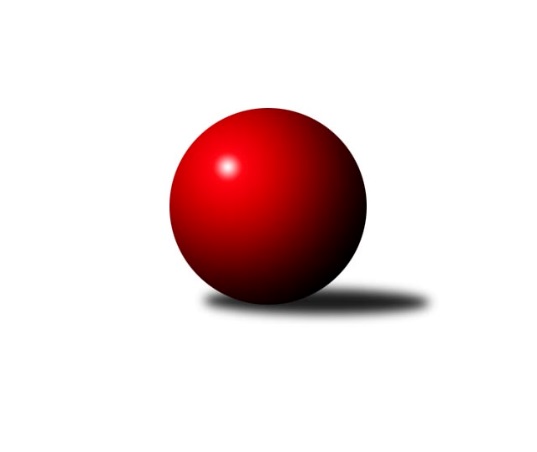 Č.26Ročník 2009/2010	17.4.2010Nejlepšího výkonu v tomto kole: 2680 dosáhlo družstvo: SKK Jeseník ˝B˝Krajský přebor OL 2009/2010Výsledky 26. kolaSouhrnný přehled výsledků:TJ Tatran Litovel	- TJ Horní Benešov ˝C˝	2:14	2463:2564		17.4.KK Lipník nad Bečvou ˝A˝	- TJ Sokol Mohelnice	14:2	2414:2312		17.4.TJ Kovohutě Břidličná ˝B˝	- KK Zábřeh  ˝C˝	12:4	2409:2327		17.4.TJ Pozemstav Prostějov	- Spartak Přerov ˝C˝	5:11	2430:2432		17.4.KK Šumperk ˝C˝	- SKK Jeseník ˝B˝	4:12	2605:2680		17.4.TJ Horní Benešov ˝E˝	- SK Olomouc Sigma MŽ	6:10	2434:2473		17.4.Tabulka družstev:	1.	TJ Horní Benešov ˝C˝	24	17	1	6	249 : 135 	 	 2498	35	2.	Spartak Přerov ˝C˝	24	17	0	7	233 : 151 	 	 2515	34	3.	KK Lipník nad Bečvou ˝A˝	24	15	1	8	242 : 142 	 	 2502	31	4.	KKŽ Šternberk ˝A˝	24	15	0	9	205 : 179 	 	 2491	30	5.	SK Olomouc Sigma MŽ	24	14	1	9	214 : 170 	 	 2492	29	6.	KK Zábřeh  ˝C˝	24	14	0	10	209 : 175 	 	 2465	28	7.	TJ Kovohutě Břidličná ˝B˝	24	13	0	11	194 : 190 	 	 2454	26	8.	TJ Tatran Litovel	24	9	0	15	175 : 209 	 	 2463	18	9.	TJ Pozemstav Prostějov	24	9	0	15	172 : 212 	 	 2420	18	10.	KK Šumperk ˝C˝	24	9	0	15	165 : 219 	 	 2431	18	11.	SKK Jeseník ˝B˝	24	8	1	15	161 : 223 	 	 2429	17	12.	TJ Horní Benešov ˝E˝	24	7	0	17	142 : 242 	 	 2407	14	13.	TJ Sokol Mohelnice	24	7	0	17	135 : 249 	 	 2395	14Podrobné výsledky kola:	 TJ Tatran Litovel	2463	2:14	2564	TJ Horní Benešov ˝C˝	Miroslav Sigmund	 	 211 	 196 		407 	 0:2 	 425 	 	212 	 213		Michal Klich	Jaroslav Ďulík	 	 181 	 213 		394 	 0:2 	 404 	 	189 	 215		Jindřich Dankovič	Jaromír Janošec	 	 196 	 204 		400 	 0:2 	 425 	 	215 	 210		Michal Blažek	Luboš Blinka	 	 185 	 196 		381 	 0:2 	 432 	 	224 	 208		Petr Kozák	Jakub Mokoš	 	 237 	 215 		452 	 0:2 	 466 	 	252 	 214		Robert Kučerka	Ludvík Vymazal	 	 223 	 206 		429 	 2:0 	 412 	 	195 	 217		Petr Dankovičrozhodčí: Nejlepší výkon utkání: 466 - Robert Kučerka	 KK Lipník nad Bečvou ˝A˝	2414	14:2	2312	TJ Sokol Mohelnice	Zdeněk Macháček ml	 	 206 	 195 		401 	 2:0 	 367 	 	200 	 167		Zdeněk Sobota	Jitka Szczyrbová	 	 187 	 196 		383 	 0:2 	 398 	 	198 	 200		Iveta Krejčová	Richard Štětka	 	 205 	 221 		426 	 2:0 	 380 	 	191 	 189		Zdeněk Šebesta	Jaroslav  Koppa	 	 210 	 194 		404 	 2:0 	 389 	 	205 	 184		Rostislav Krejčí	Vilém Zeiner	 	 204 	 191 		395 	 2:0 	 389 	 	191 	 198		Petr Polášek	Zdeněk   Macháček st.	 	 196 	 209 		405 	 2:0 	 389 	 	189 	 200		Jaroslav Jílekrozhodčí: Nejlepší výkon utkání: 426 - Richard Štětka	 TJ Kovohutě Břidličná ˝B˝	2409	12:4	2327	KK Zábřeh  ˝C˝	Zdeněk Fiury st. st.	 	 194 	 196 		390 	 2:0 	 369 	 	192 	 177		Marek Ollinger	Petr Otáhal *1	 	 185 	 189 		374 	 0:2 	 384 	 	196 	 188		Jan Kolář	Vladimír Štrbík	 	 203 	 205 		408 	 2:0 	 378 	 	197 	 181		Věra Urbášková	Miloslav Krchov	 	 181 	 207 		388 	 0:2 	 399 	 	209 	 190		Jiří Karafiát	Josef Veselý	 	 203 	 218 		421 	 2:0 	 411 	 	206 	 205		Josef Sitta st.	Zdeněk Fiury ml. ml.	 	 217 	 211 		428 	 2:0 	 386 	 	206 	 180		Václav Kupkarozhodčí: střídání: *1 od 42. hodu Zdeněk Chmela ml.Nejlepší výkon utkání: 428 - Zdeněk Fiury ml. ml.	 TJ Pozemstav Prostějov	2430	5:11	2432	Spartak Přerov ˝C˝	Zdeněk Chudožilov	 	 206 	 184 		390 	 0:2 	 421 	 	203 	 218		Rostislav Petřík	Eva Rúžičková	 	 213 	 205 		418 	 2:0 	 369 	 	188 	 181		Jiří Kohoutek	Martin Zaoral	 	 191 	 211 		402 	 0:2 	 428 	 	217 	 211		Jaroslav Krejčí	Jan Stískal	 	 207 	 180 		387 	 0:2 	 392 	 	194 	 198		Jaroslav Pěcha	Stanislav Feike	 	 195 	 210 		405 	 2:0 	 394 	 	207 	 187		Michal Symerský	Václav Kovařík	 	 219 	 209 		428 	 1:1 	 428 	 	193 	 235		Petr Vácharozhodčí: Nejlepšího výkonu v tomto utkání: 428 kuželek dosáhli: Jaroslav Krejčí, Václav Kovařík, Petr Vácha	 KK Šumperk ˝C˝	2605	4:12	2680	SKK Jeseník ˝B˝	Alexandr Rájoš	 	 219 	 219 		438 	 0:2 	 447 	 	200 	 247		Jiří Fárek	Jiří Fiala	 	 215 	 204 		419 	 0:2 	 471 	 	244 	 227		Jiří Vrba	Miroslav Mrkos	 	 216 	 215 		431 	 2:0 	 420 	 	206 	 214		Jana Fousková	Jaromír Vondra	 	 224 	 232 		456 	 2:0 	 444 	 	213 	 231		Karel Kučera	Zdeněk Hrabánek	 	 209 	 223 		432 	 0:2 	 433 	 	226 	 207		Petr  Šulák ml.	Jaromír Rabenseifner	 	 217 	 212 		429 	 0:2 	 465 	 	219 	 246		Jaromíra Smejkalovározhodčí: Nejlepší výkon utkání: 471 - Jiří Vrba	 TJ Horní Benešov ˝E˝	2434	6:10	2473	SK Olomouc Sigma MŽ	Zbyněk Tesař	 	 193 	 171 		364 	 0:2 	 423 	 	216 	 207		Miroslav Hyc	Dominik Tesař	 	 200 	 189 		389 	 0:2 	 393 	 	175 	 218		Břetislav Sobota	Luděk Zeman	 	 231 	 232 		463 	 2:0 	 430 	 	223 	 207		Jiří Malíšek	Jana Martiníková	 	 208 	 221 		429 	 0:2 	 456 	 	241 	 215		Pavel Jüngling	Jaromír Martiník	 	 210 	 192 		402 	 2:0 	 395 	 	207 	 188		František Baslar	Kamil Kovařík	 	 198 	 189 		387 	 2:0 	 376 	 	186 	 190		Petr Malíšekrozhodčí: Nejlepší výkon utkání: 463 - Luděk ZemanPořadí jednotlivců:	jméno hráče	družstvo	celkem	plné	dorážka	chyby	poměr kuž.	Maximum	1.	Jakub Mokoš 	TJ Tatran Litovel	441.26	300.4	140.9	4.5	9/12	(488)	2.	Petr Vácha 	Spartak Přerov ˝C˝	437.19	295.5	141.7	4.2	11/12	(496)	3.	Rostislav  Cundrla 	SKK Jeseník ˝B˝	431.89	288.9	143.0	3.7	8/12	(502)	4.	Zdeněk Fiury ml.  ml.	TJ Kovohutě Břidličná ˝B˝	431.38	296.5	134.9	3.8	10/12	(464)	5.	Jitka Szczyrbová 	KK Lipník nad Bečvou ˝A˝	431.11	287.8	143.3	2.9	11/12	(463)	6.	Zdeněk   Macháček st. 	KK Lipník nad Bečvou ˝A˝	431.05	293.0	138.1	3.3	11/12	(480)	7.	Petr Rak 	TJ Horní Benešov ˝C˝	430.11	289.1	141.0	4.6	8/12	(506)	8.	Rostislav Petřík 	Spartak Přerov ˝C˝	429.07	290.4	138.7	3.3	11/12	(490)	9.	František Baslar 	SK Olomouc Sigma MŽ	429.07	291.1	138.0	3.8	11/12	(470)	10.	Marek Ollinger 	KK Zábřeh  ˝C˝	428.38	297.2	131.2	7.0	8/12	(451)	11.	Jaroslav Krejčí 	Spartak Přerov ˝C˝	427.88	292.0	135.9	4.9	8/12	(463)	12.	Emil Pick 	KKŽ Šternberk ˝A˝	427.48	293.8	133.6	5.5	10/11	(475)	13.	Jindřich Gavenda 	KKŽ Šternberk ˝A˝	427.19	300.7	126.5	5.7	10/11	(460)	14.	Michal Symerský 	Spartak Přerov ˝C˝	426.93	289.0	137.9	4.3	8/12	(459)	15.	Michal Blažek 	TJ Horní Benešov ˝C˝	426.74	291.6	135.1	5.7	12/12	(478)	16.	Josef Veselý 	TJ Kovohutě Břidličná ˝B˝	426.36	292.6	133.7	4.9	10/12	(467)	17.	Pavel  Ďuriš ml. 	KKŽ Šternberk ˝A˝	423.92	295.7	128.2	7.3	11/11	(476)	18.	Richard Štětka 	KK Lipník nad Bečvou ˝A˝	423.40	293.4	130.0	5.5	12/12	(451)	19.	Zdeněk Hrabánek 	KK Šumperk ˝C˝	422.58	291.3	131.3	6.3	11/12	(455)	20.	Miroslav Hyc 	SK Olomouc Sigma MŽ	422.37	288.1	134.3	5.5	11/12	(475)	21.	Václav Kupka 	KK Zábřeh  ˝C˝	421.67	285.6	136.1	4.5	9/12	(456)	22.	Pavel Jüngling 	SK Olomouc Sigma MŽ	419.76	295.9	123.9	7.0	12/12	(461)	23.	Jiří Fárek 	SKK Jeseník ˝B˝	418.33	289.0	129.3	7.0	8/12	(449)	24.	Jiří Vrba 	SKK Jeseník ˝B˝	417.38	287.8	129.6	6.5	8/12	(471)	25.	Jaromír Janošec 	TJ Tatran Litovel	417.32	289.6	127.7	5.3	10/12	(456)	26.	Jiří Kohoutek 	Spartak Přerov ˝C˝	416.61	292.1	124.5	6.5	8/12	(449)	27.	Jiří Malíšek 	SK Olomouc Sigma MŽ	416.61	285.1	131.5	6.1	12/12	(464)	28.	Petr Dankovič 	TJ Horní Benešov ˝C˝	416.55	286.0	130.5	6.0	12/12	(468)	29.	Martin Sedlář 	KK Šumperk ˝C˝	415.65	289.1	126.6	7.1	9/12	(479)	30.	Karel Kučera 	SKK Jeseník ˝B˝	415.44	284.7	130.8	4.8	9/12	(450)	31.	Zdeněk Macháček ml 	KK Lipník nad Bečvou ˝A˝	415.32	291.7	123.6	6.9	12/12	(438)	32.	Josef Sitta st. 	KK Zábřeh  ˝C˝	414.88	286.7	128.2	6.9	12/12	(477)	33.	Michal Klich 	TJ Horní Benešov ˝C˝	413.74	285.5	128.2	5.7	10/12	(495)	34.	Petr Pick 	KKŽ Šternberk ˝A˝	412.58	289.3	123.2	6.5	10/11	(456)	35.	Jaromír Martiník 	TJ Horní Benešov ˝E˝	412.05	286.1	125.9	5.4	11/11	(458)	36.	Rostislav Krejčí 	TJ Sokol Mohelnice	411.56	284.0	127.6	6.5	11/12	(463)	37.	Miroslav Sigmund 	TJ Tatran Litovel	411.47	288.4	123.1	6.6	11/12	(454)	38.	Martin Zaoral 	TJ Pozemstav Prostějov	410.80	286.8	124.0	7.7	12/12	(441)	39.	Jana Martiníková 	TJ Horní Benešov ˝E˝	410.78	285.6	125.2	8.0	8/11	(452)	40.	Jaromíra Smejkalová 	SKK Jeseník ˝B˝	410.33	280.2	130.2	5.0	12/12	(465)	41.	Jiří Srovnal 	KK Zábřeh  ˝C˝	409.59	286.2	123.4	7.2	10/12	(454)	42.	Petr Otáhal 	TJ Kovohutě Břidličná ˝B˝	409.43	284.6	124.9	6.9	12/12	(451)	43.	Robert Kučerka 	TJ Horní Benešov ˝C˝	408.82	288.2	120.6	7.0	9/12	(466)	44.	Rostislav Pelz 	KK Lipník nad Bečvou ˝A˝	408.69	284.6	124.1	8.0	11/12	(446)	45.	Ondřej Machút 	SK Olomouc Sigma MŽ	407.99	285.5	122.4	8.6	9/12	(475)	46.	Zdeněk Fiury st.  st.	TJ Kovohutě Břidličná ˝B˝	407.95	281.2	126.7	6.6	11/12	(459)	47.	Alexandr Rájoš 	KK Šumperk ˝C˝	406.50	280.6	125.9	7.3	12/12	(508)	48.	Jiří Hradílek 	Spartak Přerov ˝C˝	405.56	284.0	121.6	8.4	9/12	(438)	49.	Stanislav Feike 	TJ Pozemstav Prostějov	405.33	283.6	121.7	8.5	12/12	(473)	50.	Václav Kovařík 	TJ Pozemstav Prostějov	404.66	287.1	117.5	7.9	12/12	(457)	51.	Miloslav Krchov 	TJ Kovohutě Břidličná ˝B˝	404.43	279.6	124.8	6.8	12/12	(442)	52.	Jan Stískal 	TJ Pozemstav Prostějov	402.85	283.1	119.8	8.2	11/12	(450)	53.	Jaroslav Jílek 	TJ Sokol Mohelnice	402.39	283.4	119.0	8.7	12/12	(498)	54.	Václav Šubert 	KKŽ Šternberk ˝A˝	401.64	278.7	122.9	6.8	9/11	(430)	55.	Petr Malíšek 	SK Olomouc Sigma MŽ	401.43	275.8	125.7	7.4	12/12	(443)	56.	Zdeněk Šebesta 	TJ Sokol Mohelnice	400.64	281.9	118.8	7.2	12/12	(458)	57.	Petr Polášek 	TJ Sokol Mohelnice	399.78	282.3	117.5	9.2	10/12	(455)	58.	Jaromír Rabenseifner 	KK Šumperk ˝C˝	399.41	282.2	117.3	6.4	10/12	(452)	59.	Zdeněk Chmela  ml.	TJ Kovohutě Břidličná ˝B˝	398.70	278.9	119.8	7.5	10/12	(454)	60.	Jan Kolář 	KK Zábřeh  ˝C˝	398.28	287.6	110.7	7.9	11/12	(459)	61.	Miroslav Fric 	KK Šumperk ˝C˝	397.86	283.5	114.4	8.2	8/12	(458)	62.	Jaroslav Vidim 	TJ Tatran Litovel	397.11	279.3	117.8	7.9	9/12	(431)	63.	Petr  Šulák ml. 	SKK Jeseník ˝B˝	395.95	281.2	114.7	8.1	11/12	(433)	64.	Ludvík Vymazal 	TJ Tatran Litovel	395.63	273.1	122.5	8.3	11/12	(438)	65.	Vilém Zeiner 	KK Lipník nad Bečvou ˝A˝	392.63	279.2	113.5	9.7	11/12	(439)	66.	Jan Kriwenky 	TJ Horní Benešov ˝C˝	392.44	275.8	116.6	8.7	9/12	(425)	67.	Pavel Hrnčíř 	TJ Horní Benešov ˝E˝	385.72	267.8	117.9	9.6	9/11	(417)	68.	Zdeněk Sobota 	TJ Sokol Mohelnice	383.31	271.1	112.2	9.2	11/12	(436)	69.	Eva Křápková 	SKK Jeseník ˝B˝	381.79	271.4	110.4	10.3	10/12	(425)		Kamil Axman 	TJ Tatran Litovel	458.00	309.5	148.5	4.5	1/12	(462)		Vlastimil Bělíček 	Spartak Přerov ˝C˝	457.00	298.0	159.0	3.0	2/12	(481)		Vlastimil Štěrba 	TJ Pozemstav Prostějov	453.00	300.0	153.0	3.0	1/12	(453)		Martin Liška 	KK Zábřeh  ˝C˝	447.52	292.1	155.4	4.0	5/12	(512)		David Čulík 	TJ Tatran Litovel	447.00	323.0	124.0	5.0	1/12	(447)		Miroslav Šindler 	Spartak Přerov ˝C˝	443.00	294.0	149.0	1.0	1/12	(443)		Zdeněk Palyza 	KK Šumperk ˝C˝	439.00	317.0	122.0	5.0	1/12	(439)		Petr Axman 	TJ Tatran Litovel	438.58	301.3	137.3	3.9	4/12	(455)		Petr Kozák 	TJ Horní Benešov ˝C˝	431.33	297.0	134.3	3.3	3/12	(449)		Dominik Prokop 	KK Zábřeh  ˝C˝	431.00	292.5	138.5	3.0	2/12	(435)		Petr Šrot 	KK Šumperk ˝C˝	430.00	297.0	133.0	10.0	1/12	(430)		Miloslav  Petrů 	TJ Horní Benešov ˝E˝	429.67	293.0	136.7	4.3	3/11	(449)		Michal Albrecht 	KK Zábřeh  ˝C˝	428.83	299.3	129.5	4.3	3/12	(485)		Jaroslav Navrátil 	TJ Tatran Litovel	427.58	291.0	136.5	3.6	6/12	(453)		Jiří Fiala 	TJ Tatran Litovel	427.00	300.0	127.0	4.0	1/12	(427)		Martin Jindra 	TJ Tatran Litovel	425.00	294.5	130.5	5.5	2/12	(426)		Jaroslav Černošek 	SK Olomouc Sigma MŽ	425.00	301.0	124.0	2.0	1/12	(425)		Jiří Divila st. 	Spartak Přerov ˝C˝	424.75	276.5	148.3	5.3	2/12	(467)		Jiří Chytil 	Spartak Přerov ˝C˝	423.83	290.3	133.5	8.2	2/12	(437)		David Pospíšil 	KKŽ Šternberk ˝A˝	423.76	288.4	135.3	3.8	7/11	(444)		Milan Vymazal 	KK Šumperk ˝C˝	422.50	288.2	134.3	5.2	5/12	(468)		Zdeněk Kment 	TJ Horní Benešov ˝C˝	422.37	299.7	122.7	5.6	4/12	(484)		Anna Drlíková 	TJ Sokol Mohelnice	416.50	284.0	132.5	9.0	2/12	(418)		David Janušík 	Spartak Přerov ˝C˝	416.20	291.0	125.2	6.6	5/12	(481)		Jiří Michálek 	KK Zábřeh  ˝C˝	415.50	287.3	128.3	6.5	4/12	(434)		Jaromír Vondra 	KK Šumperk ˝C˝	414.63	282.4	132.2	6.2	7/12	(475)		František Hajduk 	TJ Pozemstav Prostějov	414.50	278.3	136.2	8.8	3/12	(433)		Zdeňka Habartová 	TJ Horní Benešov ˝E˝	414.50	286.0	128.5	5.5	2/11	(415)		Martin Spisar 	TJ Pozemstav Prostějov	413.50	285.0	128.5	6.0	2/12	(435)		Stanislav Beňa  st.	Spartak Přerov ˝C˝	412.63	283.3	129.4	5.5	4/12	(447)		Jindřich Dankovič 	TJ Horní Benešov ˝C˝	412.40	284.4	128.0	7.4	5/12	(428)		Michael Dostál 	TJ Horní Benešov ˝C˝	411.63	285.6	126.0	5.9	7/12	(455)		Marek  Navrátil 	Spartak Přerov ˝C˝	411.00	293.0	118.0	6.0	1/12	(411)		Iveta Krejčová 	TJ Sokol Mohelnice	410.97	289.8	121.2	6.9	6/12	(450)		Jaroslav  Koppa 	KK Lipník nad Bečvou ˝A˝	410.50	286.5	124.0	7.0	5/12	(438)		Zdeněk Janoud 	SKK Jeseník ˝B˝	410.33	289.9	120.4	6.9	3/12	(429)		Břetislav Sobota 	SK Olomouc Sigma MŽ	408.75	289.8	119.0	8.0	2/12	(430)		Luděk Zeman 	TJ Horní Benešov ˝E˝	408.56	287.8	120.8	5.4	7/11	(463)		Ľudovit Kumi 	TJ Sokol Mohelnice	408.27	283.0	125.2	6.9	7/12	(447)		František Pončík 	TJ Kovohutě Břidličná ˝B˝	408.00	268.0	140.0	4.0	1/12	(408)		Miroslav Adámek 	KK Šumperk ˝C˝	408.00	281.5	126.5	6.5	2/12	(413)		Eva Paňáková 	TJ Pozemstav Prostějov	407.75	278.8	129.0	6.8	4/12	(432)		Václav Pumprla 	Spartak Přerov ˝C˝	407.39	289.1	118.3	5.5	6/12	(451)		Pavel Černohous 	TJ Pozemstav Prostějov	407.00	286.5	120.5	7.5	4/12	(452)		Zdeněk Vojáček 	KKŽ Šternberk ˝A˝	406.26	281.5	124.7	7.4	7/11	(455)		Jan Karlík 	Spartak Přerov ˝C˝	405.17	285.5	119.7	8.8	2/12	(441)		Zdeněk Chudožilov 	TJ Pozemstav Prostějov	405.00	274.0	131.0	7.0	1/12	(420)		Milan Král 	SK Olomouc Sigma MŽ	405.00	287.0	118.0	7.0	2/12	(435)		Jiří Vrobel 	TJ Tatran Litovel	404.50	263.5	141.0	3.0	2/12	(419)		Miroslav Ondrouch 	KK Lipník nad Bečvou ˝A˝	404.00	271.5	132.5	6.5	2/12	(412)		Jaroslav Koudelný 	TJ Sokol Mohelnice	404.00	274.0	130.0	9.0	1/12	(404)		Jaroslav Pěcha 	Spartak Přerov ˝C˝	403.50	277.5	126.0	6.0	2/12	(415)		Dušan Říha 	KKŽ Šternberk ˝A˝	402.00	284.0	118.0	7.0	1/11	(402)		Miroslav Adámek 	TJ Pozemstav Prostějov	401.77	278.6	123.2	8.0	7/12	(440)		Zdeněk Žanda 	TJ Horní Benešov ˝C˝	401.67	282.3	119.3	8.3	3/12	(417)		Jiří Vrba 	SKK Jeseník ˝B˝	400.00	275.0	125.0	2.0	1/12	(400)		Dominik Tesař 	TJ Horní Benešov ˝E˝	398.48	276.8	121.7	9.0	6/11	(440)		Kamil Kovařík 	TJ Horní Benešov ˝E˝	398.12	278.8	119.3	8.6	6/11	(447)		Alena Vrbová 	SKK Jeseník ˝B˝	398.00	269.0	129.0	5.0	1/12	(398)		Jakub Marušinec 	TJ Pozemstav Prostějov	397.33	284.7	112.7	9.8	2/12	(422)		Josef Suchan 	KK Šumperk ˝C˝	397.14	276.9	120.3	6.4	7/12	(442)		František Habrman 	TJ Kovohutě Břidličná ˝B˝	397.00	275.0	122.0	8.0	1/12	(397)		Miroslav Mrkos 	KK Šumperk ˝C˝	397.00	283.0	114.0	4.5	1/12	(431)		Věra Urbášková 	KK Zábřeh  ˝C˝	396.17	280.5	115.7	8.3	7/12	(431)		Michal Rašťák 	TJ Horní Benešov ˝E˝	395.80	278.2	117.6	7.1	4/11	(425)		Alois Šafařík 	TJ Tatran Litovel	395.50	271.0	124.5	8.5	2/12	(406)		Eva Rúžičková 	TJ Pozemstav Prostějov	392.00	287.5	104.5	10.5	2/12	(418)		Jana Fousková 	SKK Jeseník ˝B˝	391.17	273.8	117.3	7.5	3/12	(420)		Hana Ollingerová 	KK Zábřeh  ˝C˝	390.00	271.0	119.0	11.0	1/12	(390)		Jaroslav Ďulík 	TJ Tatran Litovel	389.76	274.7	115.1	7.8	7/12	(425)		Zbyněk Tesař 	TJ Horní Benešov ˝E˝	389.58	265.6	124.0	8.2	5/11	(450)		Jiří Karafiát 	KK Zábřeh  ˝C˝	388.45	274.7	113.8	6.8	4/12	(437)		Magda Leitgebová 	TJ Pozemstav Prostějov	388.00	259.0	129.0	8.0	1/12	(388)		Karel Meissel 	TJ Pozemstav Prostějov	381.80	275.0	106.8	11.2	5/12	(436)		Luboš Blinka 	TJ Tatran Litovel	381.00	268.0	113.0	15.0	1/12	(381)		Vladimír Štrbík 	TJ Kovohutě Břidličná ˝B˝	380.78	276.2	104.5	12.0	7/12	(426)		Jan Reif 	SK Olomouc Sigma MŽ	380.00	273.0	107.0	5.0	1/12	(380)		Dagmar Jílková 	TJ Sokol Mohelnice	379.40	274.5	104.9	10.5	5/12	(409)		Miroslav Setinský 	SKK Jeseník ˝B˝	376.00	277.7	98.3	10.7	3/12	(396)		Jiří Fiala 	KK Šumperk ˝C˝	374.33	256.3	118.0	7.0	3/12	(419)		Patrik Ščučka 	TJ Tatran Litovel	374.00	265.0	109.0	10.0	2/12	(382)		Miroslav Jemelík 	SKK Jeseník ˝B˝	374.00	266.3	107.8	12.0	4/12	(405)		Renata Semlerová 	TJ Sokol Mohelnice	369.75	271.5	98.3	12.8	2/12	(385)		Ondřej Matula 	TJ Pozemstav Prostějov	369.50	267.3	102.3	7.5	2/12	(395)		Pavel Smejkal 	KKŽ Šternberk ˝A˝	368.03	262.2	105.8	9.7	5/11	(432)		Dušan Sedláček 	TJ Sokol Mohelnice	363.00	265.0	98.0	16.0	1/12	(363)		Jaroslav Navrátil 	SKK Jeseník ˝B˝	363.00	266.0	97.0	13.0	1/12	(363)		Antonín Guman 	KK Zábřeh  ˝C˝	346.50	254.5	92.0	13.0	2/12	(388)		Jaroslav Rabenseifer st. 	KK Šumperk ˝C˝	335.00	234.5	100.5	10.5	2/12	(368)Sportovně technické informace:Starty náhradníků:registrační číslo	jméno a příjmení 	datum startu 	družstvo	číslo startu
Hráči dopsaní na soupisku:registrační číslo	jméno a příjmení 	datum startu 	družstvo	Program dalšího kola:Nejlepší šestka kola - absolutněNejlepší šestka kola - absolutněNejlepší šestka kola - absolutněNejlepší šestka kola - absolutněNejlepší šestka kola - dle průměru kuželenNejlepší šestka kola - dle průměru kuželenNejlepší šestka kola - dle průměru kuželenNejlepší šestka kola - dle průměru kuželenNejlepší šestka kola - dle průměru kuželenPočetJménoNázev týmuVýkonPočetJménoNázev týmuPrůměr (%)Výkon2xJiří VrbaJeseník B4711xRobert KučerkaHor.Beneš.C111.724661xRobert KučerkaHor.Beneš.C4661xLuděk ZemanHor.Beneš.E111.354631xJaromíra SmejkalováJeseník B4653xPavel JünglingSigma MŽ109.674561xLuděk ZemanHor.Beneš.E4635xJakub MokošLitovel108.364523xPavel JünglingSigma MŽ4563xRichard ŠtětkaKK Lipník A108.364264xJaromír VondraŠumperk C4563xJiří VrbaJeseník B108.28471